Изучение темы: «Гармонические колебания»  в 11 классе с точки зрения требования к современному уроку.Автор-составитель: Хабарова  О.Н. учитель - физики МОБУ гимназии№24 г. Благовещенска  Амурской области.Образовательный стандарт по физике предусматривает формирование у школьников общеучебных  умений, универсальных способов деятельности и ключевых компетенций, одной из которых является знаниевая. Он ориентирует учителя на организацию учебного процесса, в котором ведущая роль отводится самостоятельной познавательной деятельности учащихся. Для выполнения этого требования стандарта нужно не сообщать школьникам систему готовых знаний, а организовать виды деятельности. Учитель должен контролировать не запоминание текста учебника, а правильные, успешные действия ученика. Исходя из образовательного стандарта по физике, современный урок физики должен обеспечивать формирование у учащихся:а) Познавательной деятельности;б) Информационно-коммуникативной деятельности;в) Рефлексивной деятельности;г) Освоение научного метода познания;Это значит, что урок должен быть организован по технологии развивающего обучения, на котором реализуется деятельностный  подход к обучению. Другими словами, учебный процесс должен отражать структуру деятельности – Потребность –мотив –цель –действия самоконтроль-самооценкаПоэтому в современном уроке очень важно соблюдать три этапа:1) Мотивационный этап, на котором создаётся проблемная ситуация, которая выводит учащихся на осознанное целеполагание. Это помогает ученикам чётко и ясно понимать смысл целей урока, значит работать продуктивно.2) Операционно-исполнительский этап, на котором максимально организуется самостоятельная работа учащихся по открытию новых знаний. На этом этапе открываются, осваиваются учащимися способы деятельности, ученик становится способным, а значит успешным.3) Рефлексивно-оценочный этап, на котором каждый ученик проводит самооценку собственной деятельности, каждый ученик осознает собственное продвижение, собственный прирост знаний.Работая длительное время в классах физико-математического профиля, в основном, в 10-11 классах, когда ученики осознанно приходят получать знания, предварительно выбрав свой профиль обучения, я пришла к такой форме проведения уроков.Например: В 11 классе по теме «Гармонические колебания» я предлагаю ученикам уравнение  х=0,2sin(2πt + ), сопровождая его вопросами: «Что это? Что можно с ним сделать?» Появляется цель: определить всё, что можно из этого уравнения, используя физические понятия. Начинается творческий поиск.Используя уравнение гармонических колебаний  Х = Аsin(t +) учащиеся определяют: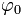 амплитуду колебания А = 0,2 (м)циклическую частоту  ()фазу колебания = (рад)начальную фазу колебания  =  (рад)период колебания T =  (с)частоту колебания V =  ( V=1 ГцИспользуя понятие производной сложной функции, ученики определяют:амплитуду скорости  =)  ()амплитуду ускорения  =А ()  ()записывают уравнение для скорости ѵ=                      ѵ=0,4π cos  (2πt +) и ускорения а=-sin(𝝎t+) , а=-8sin(2πt+)Затем строятся графики зависимости координаты от времени, скорости от времени, ускорения от времени.Из предложенного уравнения учащиеся могут определить 13 неизвестных величин, включая графики. И когда вижу, что темп творческого поиска несколько поубавился, добавляю к условию задачи массу тела. Темп вновь возрастает.1) Кинетическая энергия Wк = 2) Жёсткость пружины K = 3) Максимальная потенциальная энергия упругой деформации  = 4) Полная энергия колебательной системы W= Wк =5) Сила, вызывающая колебания F = ma ,   F = msin(t +)6) Импульс тела P = mѵ   P = mt + )Неизвестных величин уже 19.И на завершающем этапе урока предлагаю ученикам определить значения физических величин в конкретный момент времени. Это сила, импульс, координата, скорость, ускорение. Всего неизвестных величин 24 и это за один урок.К какому выводу приходят ученики?Во первых: каждый «берёт свою планку».Во вторых: каждый проверяет и закрепляет свои знания.В-третьих: у них формулируются профессионально значимые умения и навыки:развивается теоретическое и практическое мышлениеони самостоятельно приобретают знания, добывают информациюумеют принимать решение и самостоятельно выставить себе оценкуНа таких уроках безучастных учеников нет. Работают все, потому, что в перспективе такие уроки это подготовка к сдаче ЕГЭ, успешная социализация выпускников в обществе.